Summer Newsletter 2018-19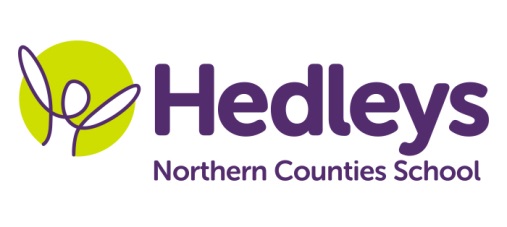 Dear Parents and Carers,We hope you have all had a lovely Easter break and not over indulged too much on all the delicious chocolate on offer!!!!!This year our team is (HLTA’s) Megan and John, (SSA’s) Joanne, Gemma W, Julie, Gemma E, Rosie and Ann.This term the class topic will be ‘Sensational stories’ with a theme based around ‘Alice in wonderland’Our literacy focus will be familiarising ourselves with the story of Alice in wonderland where pupils will develop their skills in studying setting, plot and characterisation using their preferred means of communication such as symbols, BSL signing, speech or a combination. Pupils will also continue to work on their individual programmes.Maths will be developing skills in ‘time’. Pupils will complete practical activities based around days of the week and specific times of the day. Pupils will also continue to extend their knowledge in recognising the correct coins to purchase items when on community based outings.Within science sessions we will be exploring the topic of Earth and atmosphere. We will study the composition and structure of the earth and the rock cycle through completion of some very exciting experiments. Pupils will observe and record their findings in a variety of ways.The end of the topic will see the Hillcrest centre coming together to participate in the Enrichment week where pupils will design and make a costume for story day.Within a variety of speech and language therapy and occupational therapy sessions we will be focusing on developing our play skills, social communication, understanding and use of language, engagement and behaviours for learning. Throughout the week, students will continue to access a range of group community based sessions and individual sessions based on each child’s needs within therapy. So as you can see it will be another busy and fun packed term. Please don’t hesitate to contact us on:- c.rawlinson@percyhedley.org.uks.garrity@percyhedley.org.uk c.lindsay@percyhedley.org.ukBest wishes.Carol and the team                                  